成都燃气集团股份有限公司废旧物资处置招标公告我公司拟对燃气表、办公设备、食堂用具、报废管道等物资进行报废处置（详见附件1：各标段废旧物资清单），处置方式为公开招标，本次报价分为四个标段，每个标段至少三家废旧物资收购公司参与报价，各标段报价最高者分别中标，如出现同等最高报价则以最先缴款报名者中标。报价请按照附件2报价函要求进行密封报价。中标物以实物为准，运输、装卸等相关费用由中标收购单位自行承担。一、投标要求1．投标报名投标报名时间从2023年11月22日上午10：00起，至2023年11月24日下午16:00截止。报名资料：①公司营业执照扫描文件；②缴纳投标保证金的银行转款回单扫描文件；③报名单位联系人及联系方式；将以上资料发送到601633391@qq.com邮箱进行网上报名。2. 投标保证金投标报名截止日之前将本次投标保证金人民币1000元转款至以下账户（以投标报名截止时间之前收到为准）：单位名称：成都燃气集团股份有限公司纳税人识别号：91510100201937211U地址：四川省成都市武侯区少陵路19号电话：028-85060251开户行：中国工商银行股份有限公司成都青龙支行账号：4402210009004600338招标结束后向未中标单位发起全额无息退还投标保证金。中标人已缴纳的投标保证金自动转化为履约保证金，待中标人提货完成后全额无息退还履约保证金。若中标人无正当理由放弃中标的，其投标保证金不予退还。3．标书内容投标人请按照附件2：《报价函》格式响应，未按照此要求报价者，视为废标。4.各标段最低报价：一标段报废燃气表最低报价3.7元/只。二标段整体最低报价 9450 元三标段整体最低报价 500 元四标段整体最低报价 2800 元投标人根据自身需求全部或部分参与报价。5．开标日期与地点2023年11月27日上午10：00在成都市成华区建材路19号成都燃气供应部仓库内举行现场开标。6．开标方式投标人现场提交骑缝章密封报价函并参与开标，完成开标后当场宣布中标结果并上报审批。7．审批通过后招标人通知中标人到我公司供应部办公室领取《中标通知书》，中标人以此凭据到财务办公室交纳中标款，逾期视为放弃中标。二、提货要求中标单位交款后，于次日起3个工作日内提走全部中标物资，逾期视为放弃提货，且中标人已缴纳的款项概不退还。三、报废物资存放地点第一、二、三标段物资存放地：成都市成华区建材路19号（联系人：高吕，电话：13730895874）。第四标段物资存放地：成都市新都区蜀龙大道南段双江大院西南侧约260米，成都成燃新创燃气有限公司（联系人：邬江，电话：15828275232）成都市成华区建材路19号（联系人：朱俊，电话：18981787219）四、对第一标段废旧燃气表的破坏处置，中标单位需提前安排压毁作业并在提货当天实施，同时成都燃气集团股份有限公司物资供应部派人员进行现场监督。五、有投标意向单位可于报名截止日前，预约前往存放现场对实物进行查看。部分设备的部分配件（如硬盘）已经拆除，意向单位可根据现场实物实际情况，决定是否报名参与全部或部分标段的投标。附件1：各标段废旧物资清单一标段（报废燃气表）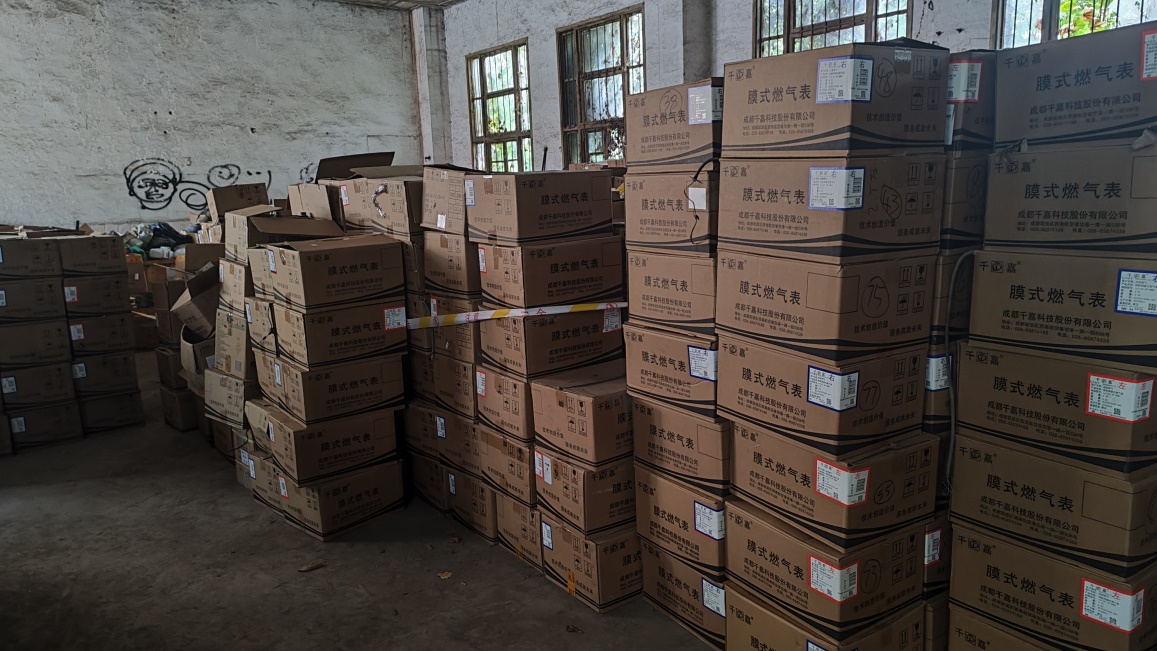 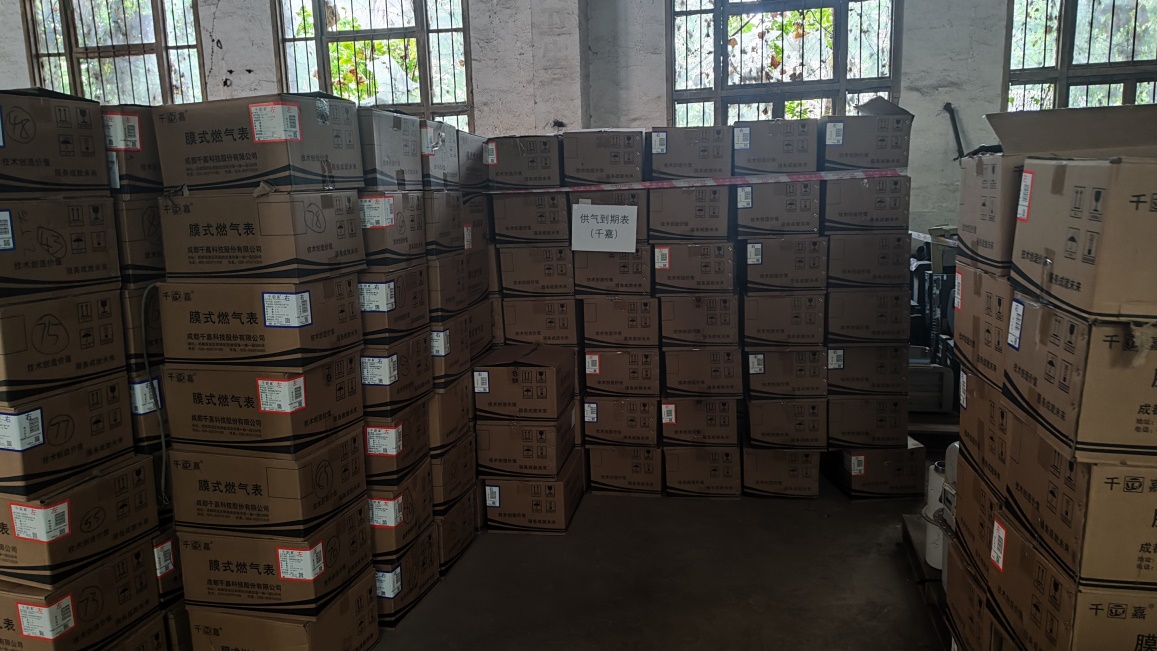 二标段（报废办公设备）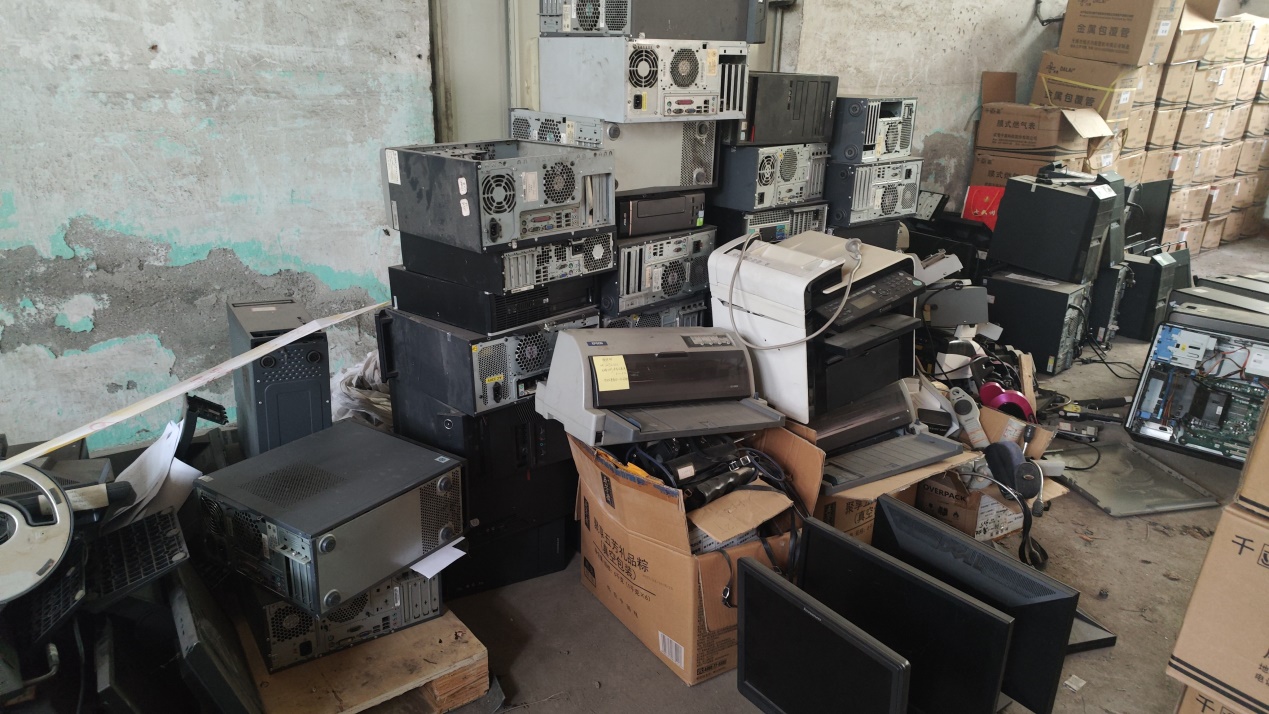 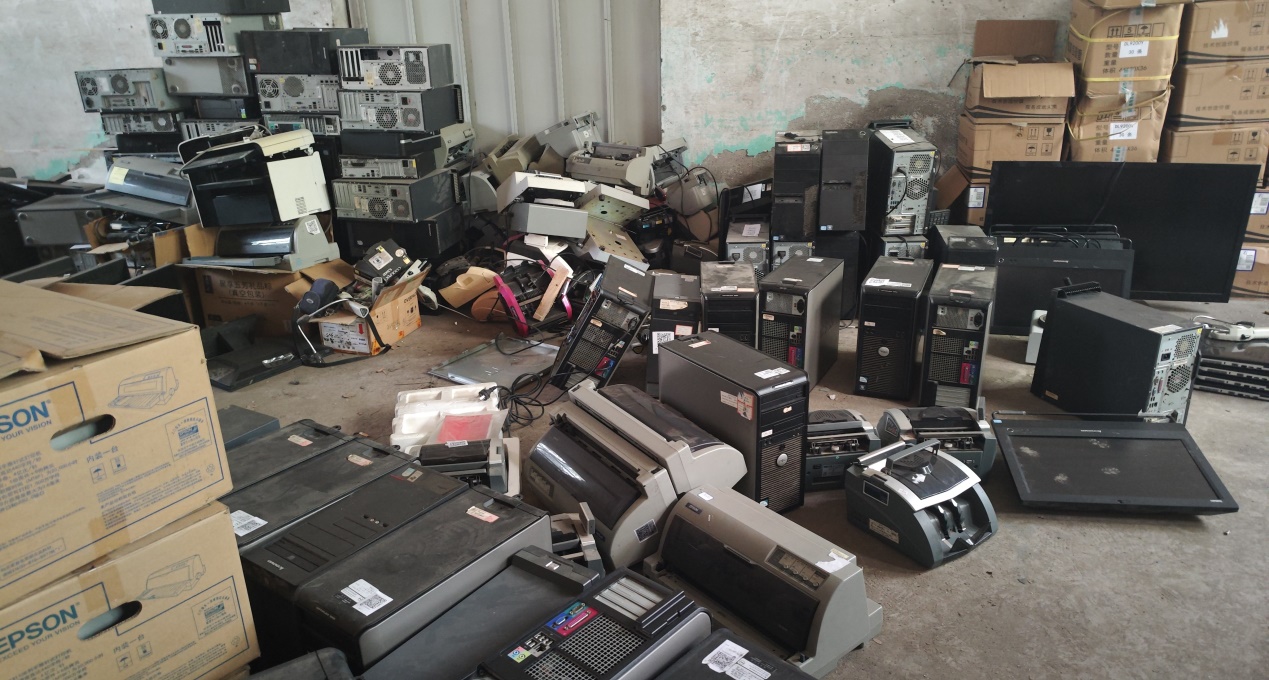 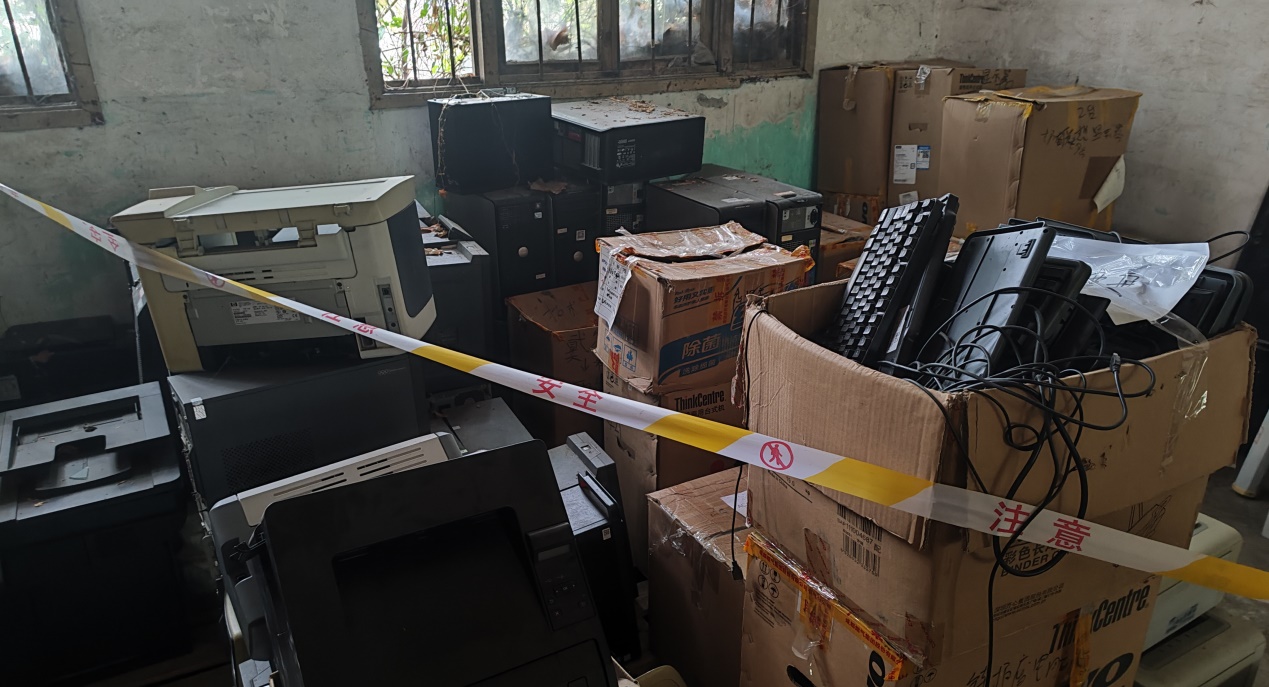 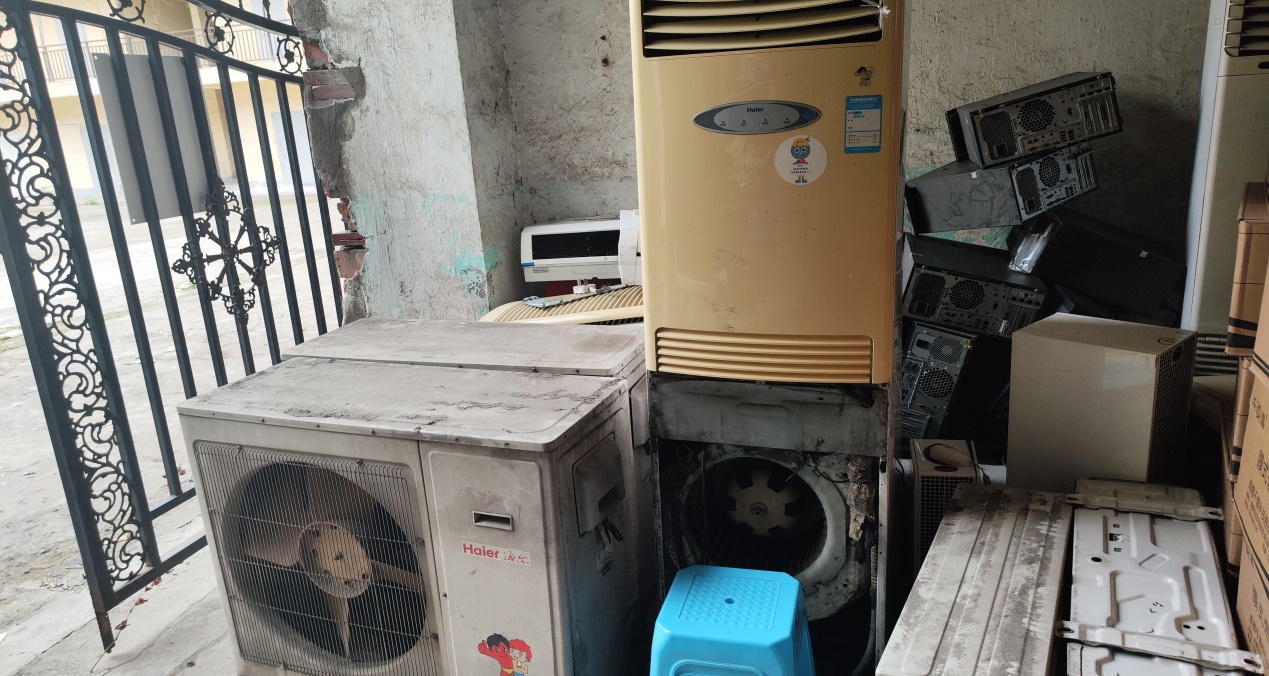 三标段（报废食堂用具）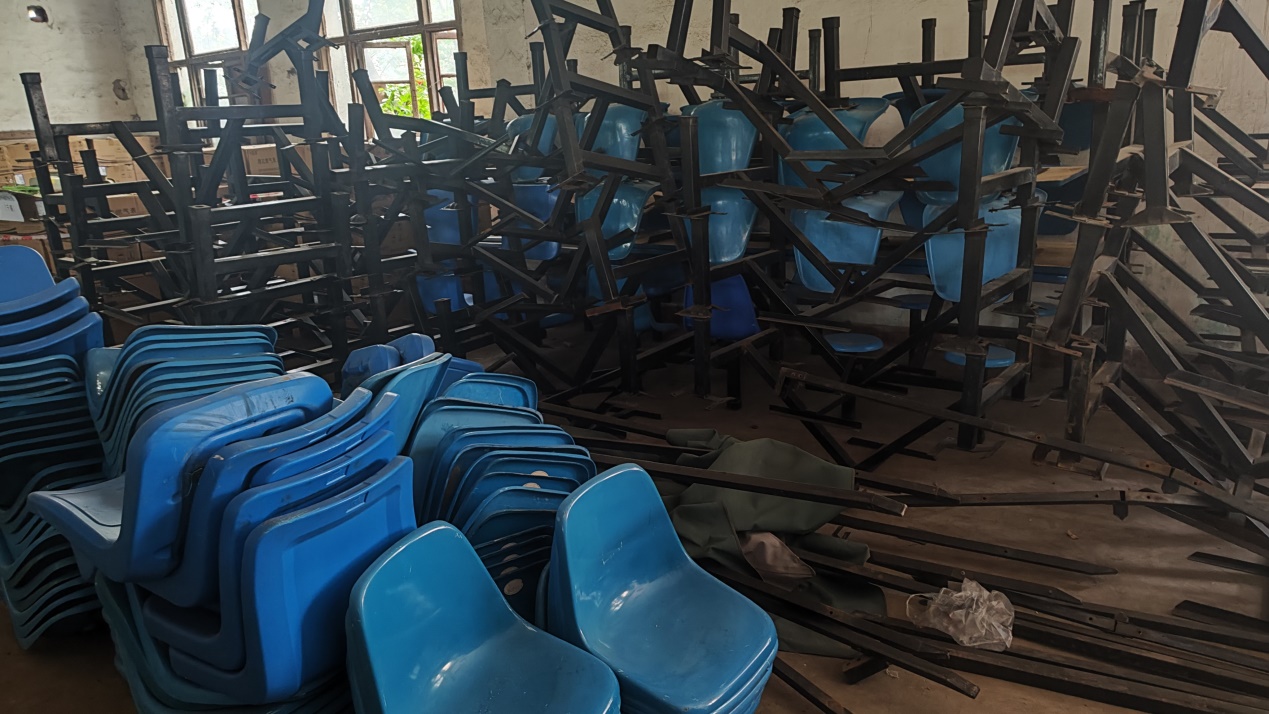 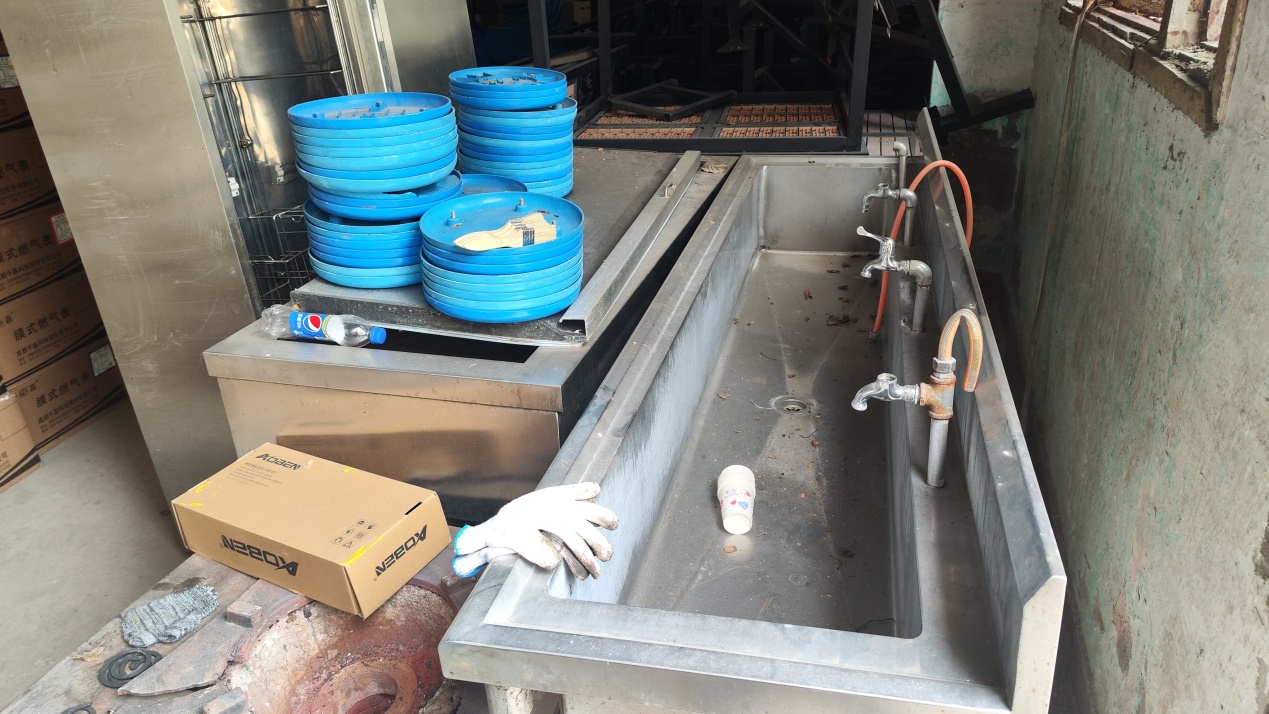 四标段（报废管道）报废管道清单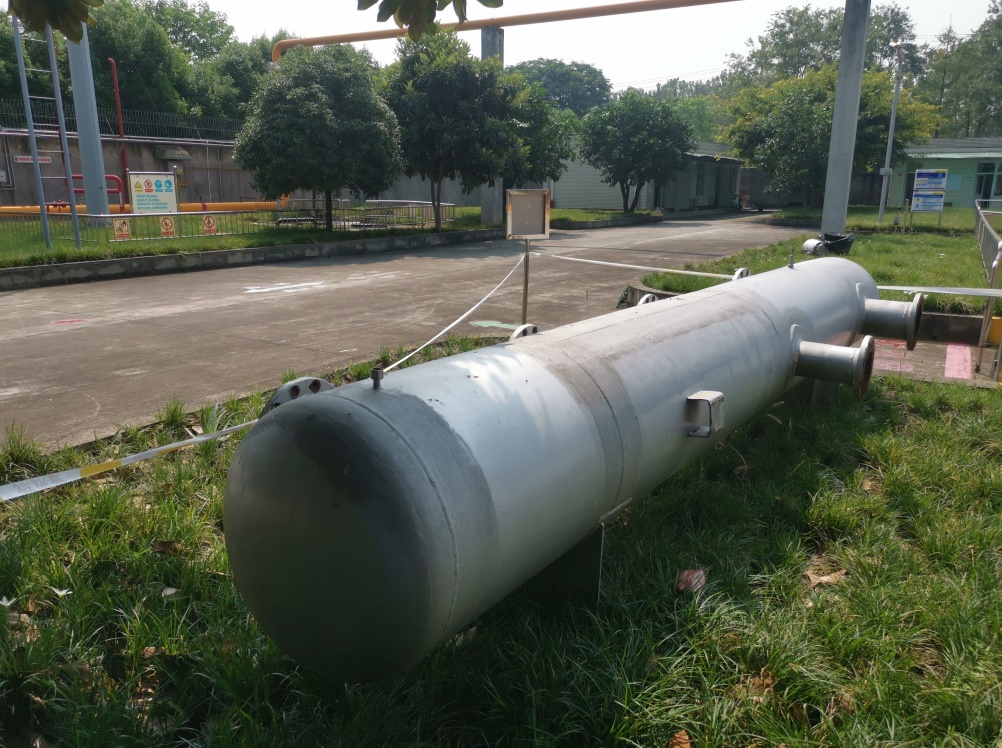 存于成都成燃新创燃气有限公司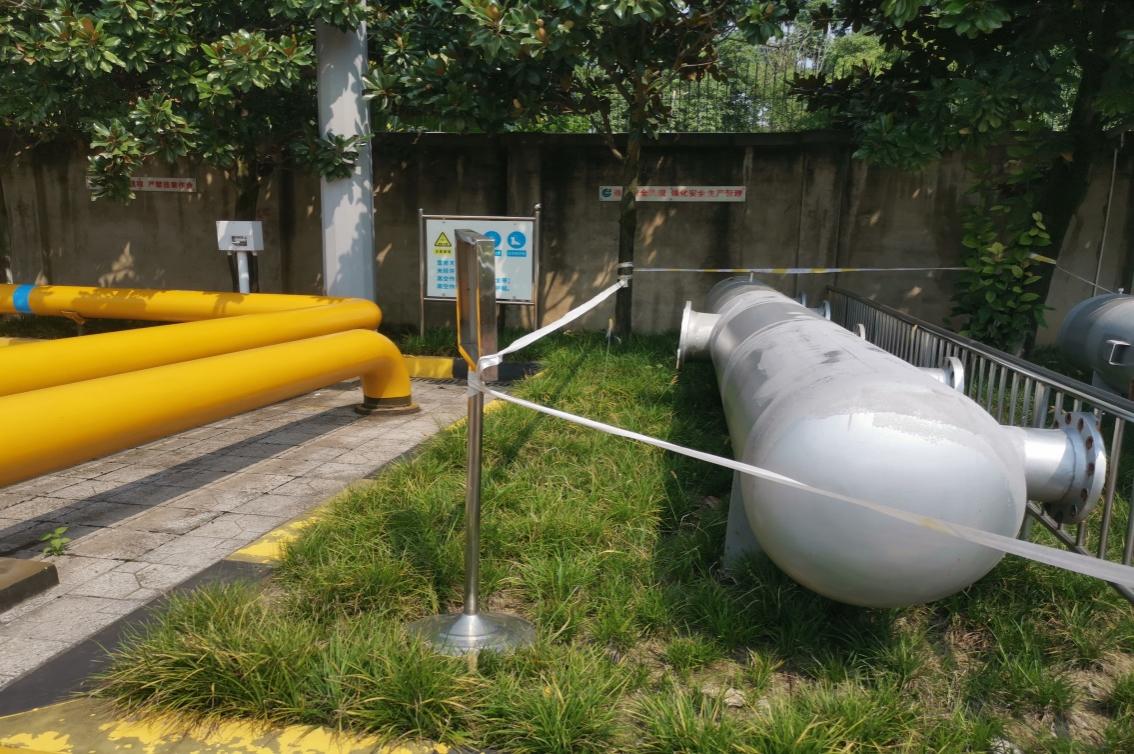 存于成都成燃新创燃气有限公司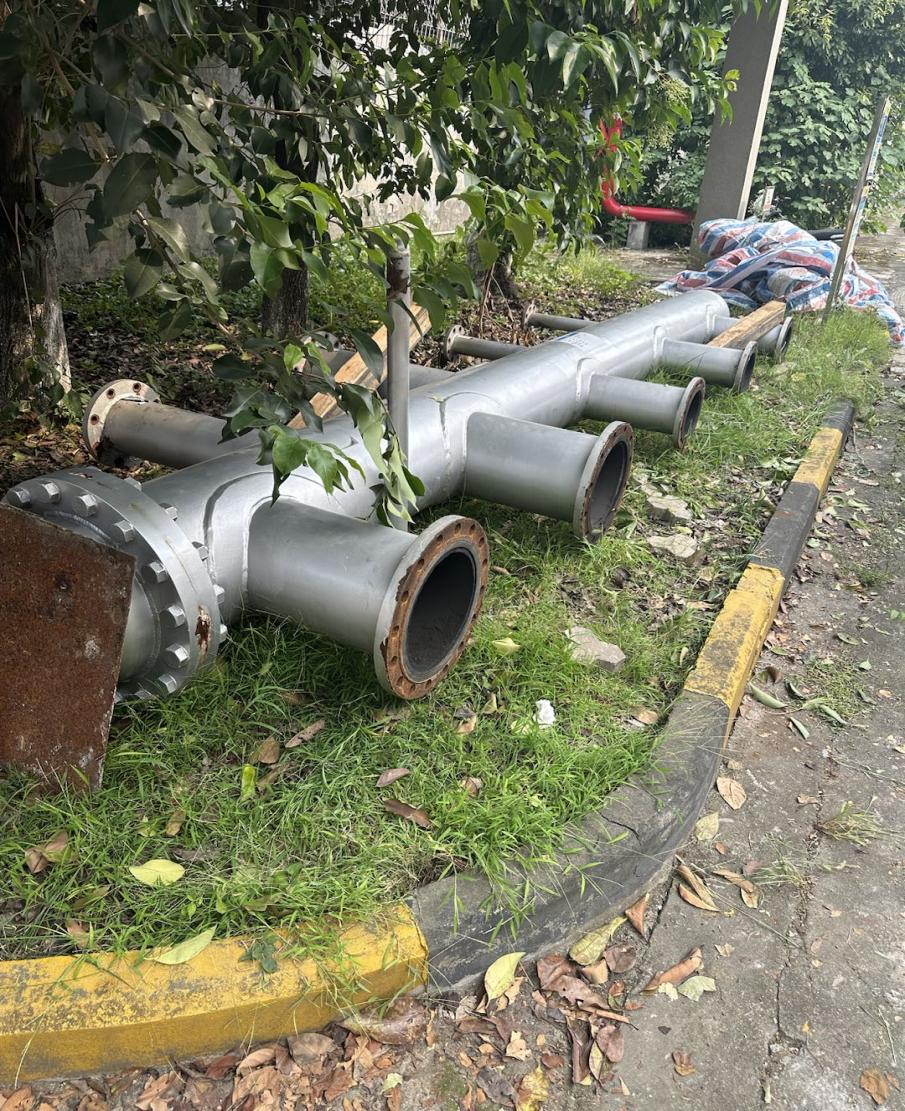 存于成都市成华区建材路19号附件2：报 价 函一标段报价：                     元二标段报价：                     元三标段报价：                     元四标段报价：                     元我公司承诺对所有回收废旧物资进行再利用时，不将成都燃气集团股份有限公司的标识、标牌等信息流入市场，否则承担相应的法律责任。在进行废旧物资处置时，符合环保规定，若出现环保事件，成都燃气集团股份有限公司无任何环保连带责任。运输、装卸等相关费用由我公司自行承担。单位名称：（盖章）               联系人：                        联系电话：                      年  月   日     报废燃气表清单报废燃气表清单报废燃气表清单报废燃气表清单报废燃气表清单序号报废时间单位物资型号数量12023.01.20——2023.11.10只燃气表8497报废办公设备清单报废办公设备清单报废办公设备清单报废办公设备清单报废办公设备清单序号报废时间单位物资型号数量12.15联想台式计算机主机21联想台式计算机显示器11台式计算机主机11多功能一体机11打印机123.9数码相机12投影仪12投影幕布12打印机12激光打印机134.12测压仪13测压仪13燃气检漏仪545.12联想台式计算机54联想台式计算机显示器34联想台式计算机主机24联想宽屏液晶显示器24联想主机44惠普打印机14中钞信达点钞机258.9DELL台式机415电子计算机及配套设备55联想电脑45联想台式电脑主机36联想台式计算机主机26DELL笔记本电脑16惠普笔记本电脑16联想台式电脑显示器56华为手持终端4536燃气检漏仪1356联想台式计算机116台式电脑显示器36联想台式计算机显示器36台式计算机56针式打印机46爱普生针式打印机106爱普生打印机166联想打印机16复印机16点钞机126验钞机26凸字打码机26Ecard-300型 凸字机46尼康照相机96富士通打印机26沙发168.9打印机156检漏仪16电脑主机3068.18摄像机16DELL笔记本电脑17佳能照相机37数码照相机178.20DELL显示器17DELL笔记本38打印机288.20检漏仪18气体检测仪18气体检测仪198.18联想计算机主机39联想计算机主机19联想计算机主机110联想计算机主机110联想计算机主机110联想计算机主机111联想计算机主机111联想计算机显示器111联想计算机显示器111联想计算机显示器111联想计算机显示器111联想计算机显示器111联想计算机显示器1118.25侧柜111侧柜111针式打印机111针式打印机1118.28卫星电话1118.31海尔空调1.5P空调挂机1129.5长虹空调KFR-72LW/DY-MA内机1129.11燃气检漏仪1129.18电视机112证卡机113台式计算机114台式计算机115台式计算机116台式计算机117台式计算机117台式计算机117台式计算机117台式计算机117台式计算机117台式计算机1179.21计算机117验钞机117验钞机117验钞机117验钞机117验钞机118联想电脑(一体机）118针式打印机118针式打印机118打印机11810.7打印机118打印机118打印机118打印机118打印机118显示器119显示器119显示器119台式计算机119台式计算机119台式计算机119台式计算机119台式计算机119台式计算机119台式计算机119台式计算机119台式计算机119台式计算机119台式计算机119台式计算机119台式计算机11910.13燃气检漏仪11910.13DELL笔记本119DELL笔记本119DELL笔记本119DELL笔记本11910.13联想台式计算机显示器120联想台式计算机显示器1　21笔记本电脑1　21笔记本电脑1　21笔记本电脑1　2111.16　笔记本电脑1　22除湿机1　22远大空气净化器1　22远大空气净化器1　针式打印机 1　23惠普打印机123联想台式计算机123联想台式计算机123联想台式计算机123联想台式计算机主机123联想主机123联想台式计算机主机123台式计算机主机123联想台式计算机123联想台式计算机主机123联想台式计算机主机123联想台式计算机12311.18联想台式计算机124海尔3P空调柜机124海尔3P空调柜机124海尔1.5P挂机12411.18海尔1.5P挂机1报废食堂用具清单报废食堂用具清单报废食堂用具清单报废食堂用具清单报废食堂用具清单序号报废时间单位物资型号数量  1食堂餐桌382件消毒柜13件不锈钢水槽24件单眼灶1序号报废时间单位规格型号数量1成都成燃新创燃气有限公司缺陷汇管12成都成燃新创燃气有限公司缺陷汇管13成华区建材路19号缺陷汇管1